Opinion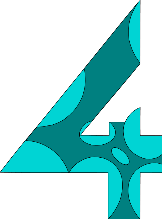 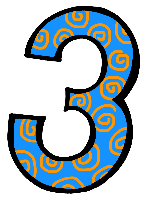                                                                                                 Writing 1: Write opinion pieces in which they introduce the topic or name the book they are writing about, state an opinion, supply a reason for the opinion, and provide a sense of closure.                   I can name a topic I am writing about.                                                                                     I can state an opinion.                I can supply a reason for the opinion.               I can provide a sense of closure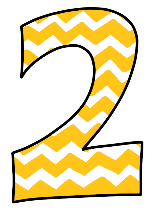 
                                                Students will recognize or recall specific vocabulary, such as: closure, opinion, informative, topic               I know these words: closure, opinion, reasons, informative, topicWith support, I can identify a topic to write about.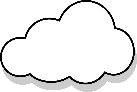 With support, I can supply a reason for the opinion.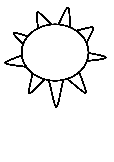            With support, I can provide a sense of closure.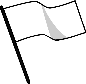 